Weekly Expense Tracker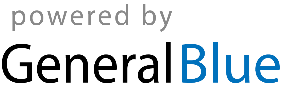 Weekly Expense TrackerWeekly Expense TrackerWeekly Expense TrackerWeekly Expense TrackerWeekly Expense TrackerWeekly Expense TrackerWeekly Expense TrackerStart Date:End Date:End Date:MondayMondayTuesdayTuesdayWednesdayWednesdayExpenseAmountExpenseAmountExpenseAmountTotal:Total:Total:ThursdayThursdayFridayFridaySaturdaySaturdayExpenseAmountExpenseAmountExpenseAmountTotal:Total:Total:SundaySundayNotes:Notes:Notes:Notes:Notes:ExpenseAmountTotal Weekly Expenses:Total Weekly Expenses:Total Weekly Expenses:Total Weekly Expenses:Total Weekly Expenses:Total: 